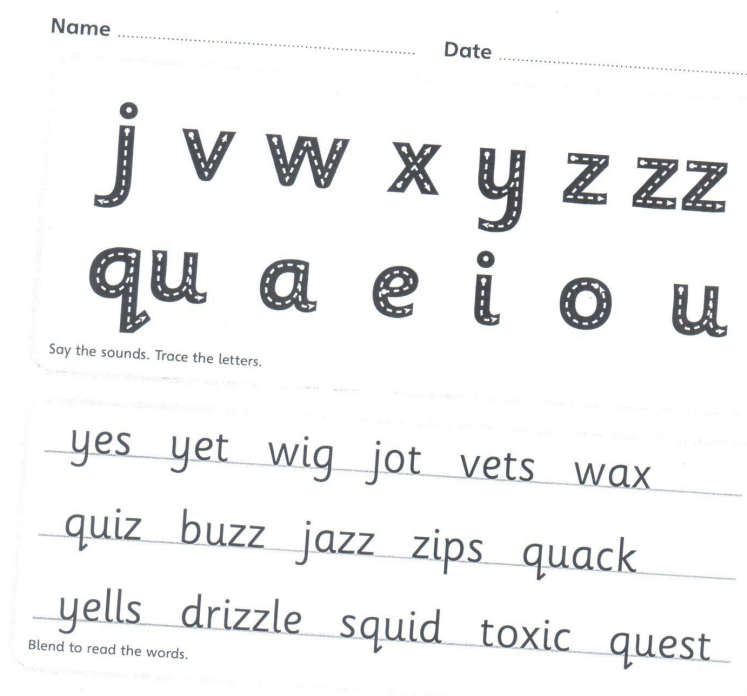 Copy the sentence outThe squid drizzles a toxic wax at a vet.____________________________________________________________________Now can you put quack into a sentence.____________________________________________________________________